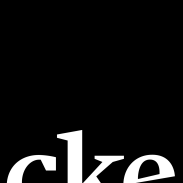 Aanvraagformulier financiering 2022 Projecten1: Gegevens aanvragerNaam organisatie: Naam aanvrager:                                                                                                              man  vrouw                                                                                       KvK nummer: Correspondentie adres, postcode, woonplaats:__________________________________________________________________________Telefoonnummer contactpersoon:E-mailadres contactpersoon:Website organisatie:Rechtspersoonlijkheid: 
 Stichting 
 Vereniging 2: Gegevens bank/ giroIBAN rekeningnummer:Ten name van: (neem exacte omschrijving op bankafschrift over)3: WeigeringsgrondenEen organisatie komt niet in aanmerking voor een bijdrage op grond van deze regeling indien:  a. De aanvraag niet voldoet aan de vereisten zoals gesteld in deze regeling;  b. De aanvrager ook zonder financiering over de benodigde gelden, hetzij uit eigen middelen of uit middelen van derden kan beschikken om de kosten van zijn activiteiten te dekken; c. De activiteiten van de aanvrager niet of niet in overwegende mate gericht zijn op de gemeente Eindhoven of haar ingezetenen;  d. De doelstellingen of activiteiten van aanvrager in strijd zijn met de wet- en regelgeving, het algemeen belang of de openbare orde;  e. De activiteiten primair een politieke, godsdienstige of levensbeschouwelijke boodschap hebben;  f. Op het niveau van bestuur of directie (zakelijke) relaties bestaan met bloed- of aanverwanten dan wel eigen bedrijven, eigen stichtingen dan wel andere eigen rechtspersonen die naar het oordeel van de uitvoerder ongewenst zijn; g. De financiering is aangemerkt als ontoelaatbare staatssteun.U verklaart dat bij de indiening van de financieringsaanvraag bovenstaande weigeringsgronden niet op uw organisatie van toepassing zijn. Tevens verklaart u ogenblikkelijk aan de uitvoerder te melden wanneer de activiteiten waarvoor de bijdrage is verleend, niet of niet geheel zullen worden verricht en belangrijke wijzigingen zich voordoen ten opzichte van de gegevens die bij de aanvraag zijn overgelegd. 4: Aanvraagtermijn Een financieringsaanvraag kan het hele jaar door worden aangevraagd met uitzondering van 1 juni t/m 1 september. U ontvangt binnen 4 weken bericht over de uitslag.5: Inhoudelijke vereisten:Om in aanmerking te komen voor financiering wordt uw aanvraag getoetst aan deze criteria:(aankruisen indien u aan de desbetreffende eis heeft voldaan)  	De activiteit kent een vernieuwend karakter. 	Er is sprake van een nieuwe activiteit, een activiteit die niet in regulier amateurkunstverband wordt beoefend en die een toegevoegde waarde ten opzichte van het bestaande aanbod heeft. 	De activiteit kent een eenmalig karakter of draagt bij aan het opzetten van nieuwe activiteiten die op termijn op reguliere wijze georganiseerd en gefinancierd kunnen worden. 	De activiteit heeft betekenis voor de stad. 	Er wordt een verbinding aangegaan met andere partijen in Eindhoven: door samenwerking met andere culturele organisaties/ professionals. 	Er wordt een verbinding aangegaan met andere partijen in Eindhoven: door samenwerking met organisaties buiten het culturele veld. 	De activiteit betrekt bepaalde specifieke doelgroepen bij de activiteit, stimuleert tot deelname aan cultuur van nieuwe doelgroepen. 	De activiteit is openbaar toegankelijk. 	De activiteit wordt duidelijk kenbaar gemaakt, onder meer via social media. 	De activiteit draagt bij aan de artistieke of zakelijke kwaliteit van de organisatie.6: Financieringsaanvraag voor project 2022Naam project:Datum uitvoering: De aangevraagde financiering bedraagt: (min € 500 max € 3000 en tot 80% van het totaalbedrag)7: U dient de volgende gegevens toe te voegen aan uw aanvraag:Een beschrijving van de activiteit(en) waarvoor financiering wordt aangevraagd. Leg daarbij waar mogelijk een relatie met de criteria zoals die onder 4 worden genoemd. De doelen en resultaten die daarmee worden nagestreefd en hoe de activiteiten daaraan bijdragen. In het bijzonder ook  in welke mate de activiteiten gericht zijn op de gemeente of haar bewoners.Een projectbegroting met dekkingsplan van de kosten van de activiteit en een toelichting. Het dekkingsplan bevat een opgave van bij andere bestuursorganen of private organisaties of personen aangevraagde financiering of vergoedingen ten behoeve van dezelfde activiteiten, onder vermelding van de stand van zaken daarvan. Een opgave van eventuele samenwerkingspartners.Een beschrijving van de wijze waarop (bepaalde specifieke) doelgroepen worden betrokken bij de activiteit, en /of de wijze waarop de activiteit stimuleert tot deelname aan cultuur van (nieuwe) doelgroepen. 8: Naar waarheid ingevuldHierbij verklaar ik dat het formulier naar waarheid is ingevuld:Handtekening(en):Functie in bestuur:Naam:Datum en plaats:                                (de daartoe bevoegde persoon)                     Dit formulier incl. bijlagen als PDF mailen naar: Amateurkunst@cke.nlVoor meer informatie kunt u contact opnemen met:Dit formulier incl. bijlagen als PDF mailen naar: Amateurkunst@cke.nlCoordinator AmateurkunstE:	Amateurkunst@cke.nl T:	0402163244De Basisbijdrage kan door verenigingen opgeplust worden met de financieringsregeling ‘Projecten’. Met deze regeling willen we de artistieke/zakelijke kwaliteit van de organisatie verder verhogen, de ontwikkeling en vernieuwing van het amateurkunstveld stimuleren en het maatschappelijke belang van de activiteiten van de organisatie vergroten. De kosten kunnen tot 80% gedekt worden met een maximum van €3000,- per project. Wie komt er in aanmerking voor financiering?Rechtspersonen die (in relatie tot het project waarvoor financiering wordt aangevraagd) een groep beoefenaars van amateurkunst vertegenwoordigen, komen in aanmerking voor financiering.Voor wanneer moet de aanvraag zijn ingediend?Een financieringsaanvraag kan het hele jaar door worden aangevraagd met uitzondering van 1 juni t/m 1 september.